Задание 1 (5 баллов)В Ярославле открылся новый перевозчик книг по городам. Помогите сотрудникам автоматизировать расчеты перевозок.Оформите таблицу при помощи элементов управления, как показано в образце. Изображение knigi.jpg находится в папке Image.При выборе места назначения из списка в соседней ячейке должно автоматически определяться расстояние до выбранного города, а при выборе веса книги в соответствующей ячейке должно автоматически рассчитываться стоимость перевозки с учетом указанного тарифа.При помощи функций и формул выполните соответствующие вычисления.Образец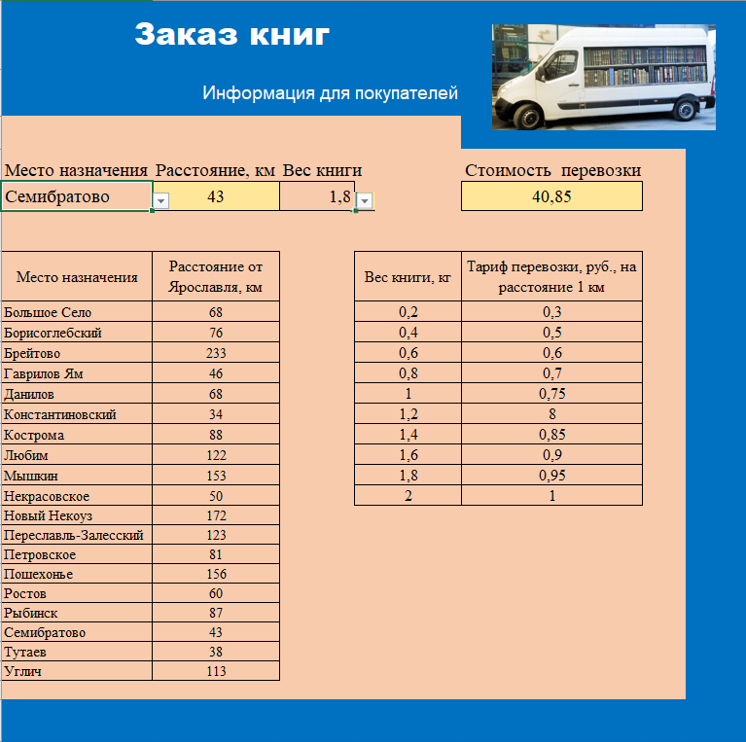 Задание 2 (5 баллов)Вы куратор дистанционного обучения. В Вашей группе прошли обучение 5 человек из разных стран. Создайте таблицу для учета слушателей следующего вида:Добавьте еще трех человек из России.Используя средства MS Office для массовых рассылок подготовьте для каждого слушателя справку об окончании компьютерных курсов, в которой надо указать его страну, адрес, обращение, принятое в стране его проживания, его имя, фамилию, темы курса, количество часов по теме. Добавьте подпись из файла Подпись. Jpg (папка Image).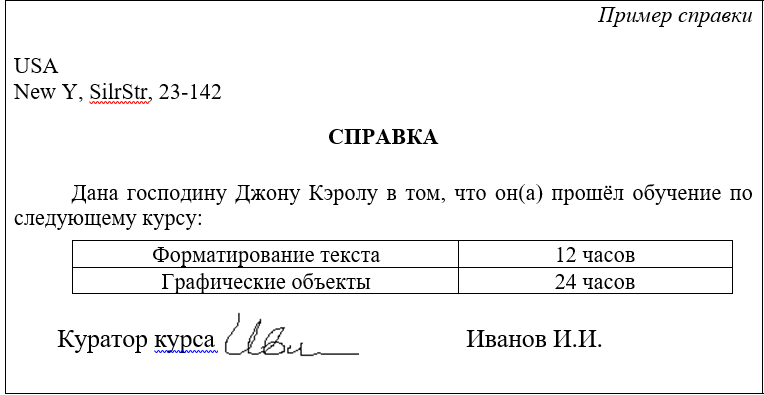 Задание 3 (11 баллов)Смоделируйте работу светофора на перекрестке. У светофора есть два режима: день и ночь. Переключение между режимами день-ночь организуйте с помощью элементов управления «Переключатель».Днем красный (зеленый) горит 30 секунд, потом 5 секунд горит желтый, потом снова 30 секунд горит зеленый (красный). Параметры ночного режима аналогичны только 30 секунд горит желтый, потом 5 секунд выключен, потом снова 30 секунд горит желтыйПолосы прокруток моделируют дневной и ночной режим светофора.  Минимальное значение полосы прокрутки равняется единице, а максимальное – 65. Шаг бегунка равен единице, т.е. одной секунде. Перемещая бегунок по полосе меняют сигналы светофора.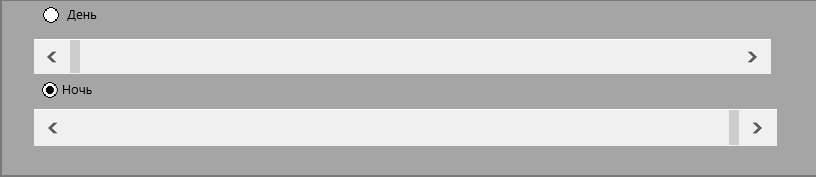 Изображения перекрестка и светофора (Perekrest.jpg, светофор.png) находятся в папке Image.Дневной режим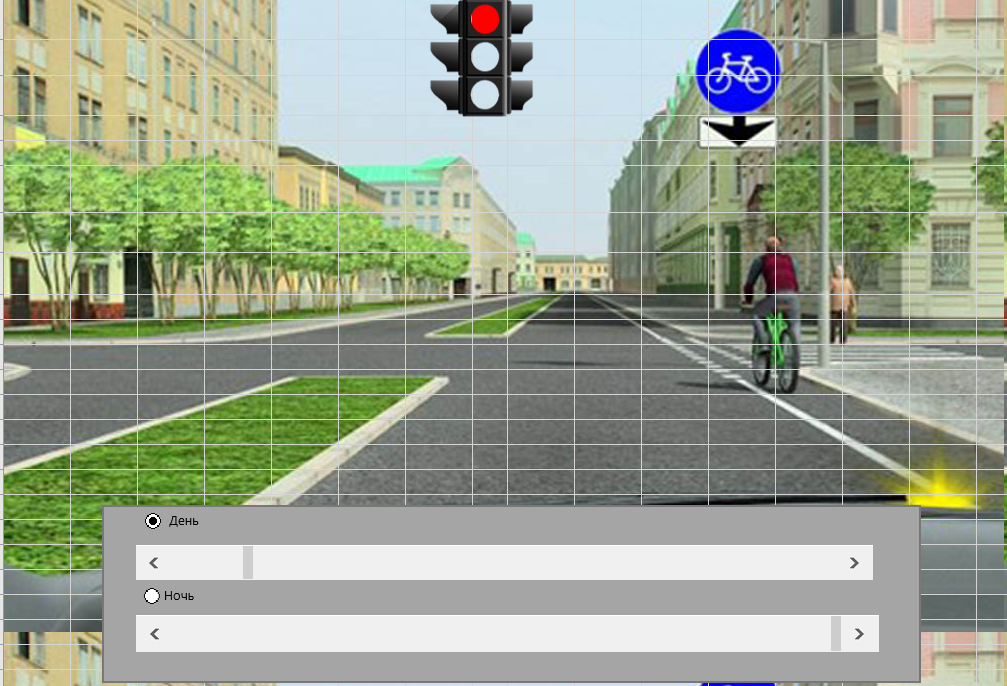 Ночной режим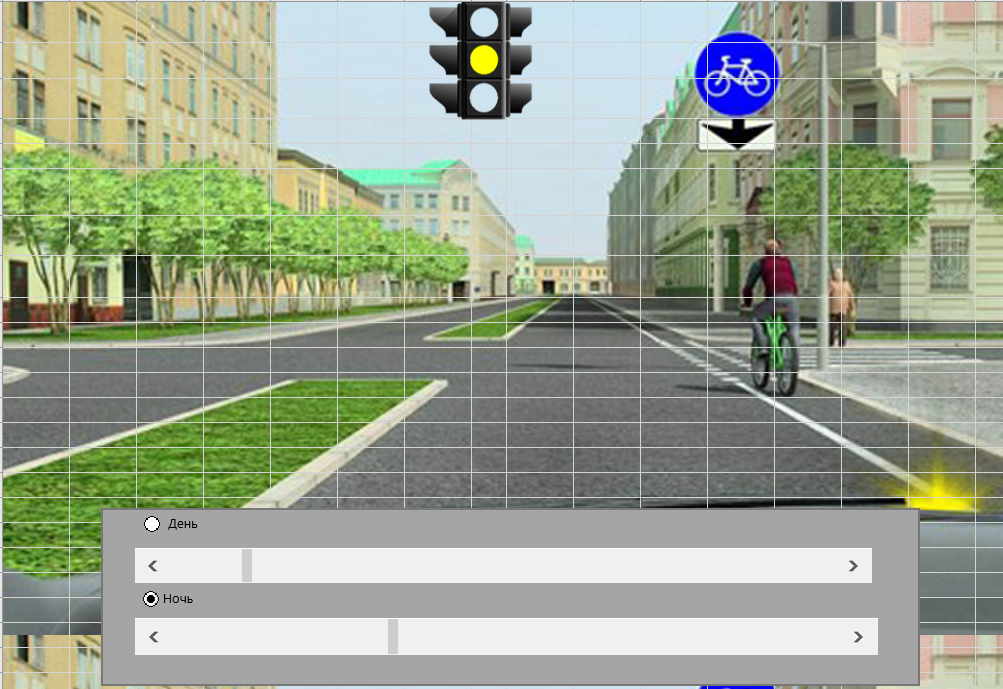 Место назначенияРасстояние от Ярославля, кмБольшое Село68Борисоглебский76Брейтово233Гаврилов Ям46Данилов68Константиновский34Кострома88Любим122Мышкин153Некрасовское50Новый Некоуз172Переславль-Залесский123Петровское81Пошехонье156Ростов60Рыбинск87Семибратово43Тутаев38Углич113Вес книги, кгТариф перевозки, руб., на расстояние 1 км0,20,30,40,50,60,60,80,710,751,281,40,851,60,91,80,9521ОбращениеИмяФамилияАдрес1Странатема1тема2Час1Час2господинуДжонуКэролуNew Y, SilrStr, 23-142 USAФорматиро-вание текстаГрафические объекты1224сеньоруДжованниРичиРимИталияЭлектрон-ные таблицыМакросы2010